На основании ст. 159 Жилищного кодекса РФ от 31.12.2005 № 199-ФЗ, анализа имеющихся данных об изменении стоимости жилья на первичном и вторичном рынке на территории МО  Южноуральский сельсовет, Совет депутатов муниципального образования Южноуральский сельсовет  РЕШИЛ:Установить в ст. Сырт  на 2016 год стоимость:1 кв.м. первичного рынка жилья (строительство) –  26000 рублей;1 кв.м. вторичного рынка жилья – 21000 рублей.    Решение вступает в силу после обнародования в установленном     порядке, и распространяется на правоотношения, возникшие с 1 января 2016 года.Контроль за исполнением настоящего решения возложить на постоянную комиссию по бюджетной, налоговой и финансовой политике  (председатель – Попова Т.А.).Глава администрации Южноуральского сельсовета                                                               В.Д.Захаров  Разослано: администрации МО Южноуральский сельсовет, управлению имуществом администрации Переволоцкого района, постоянной комиссии по бюджетной, налоговой и финансовой политике,   (председатель – Попова Т.А.).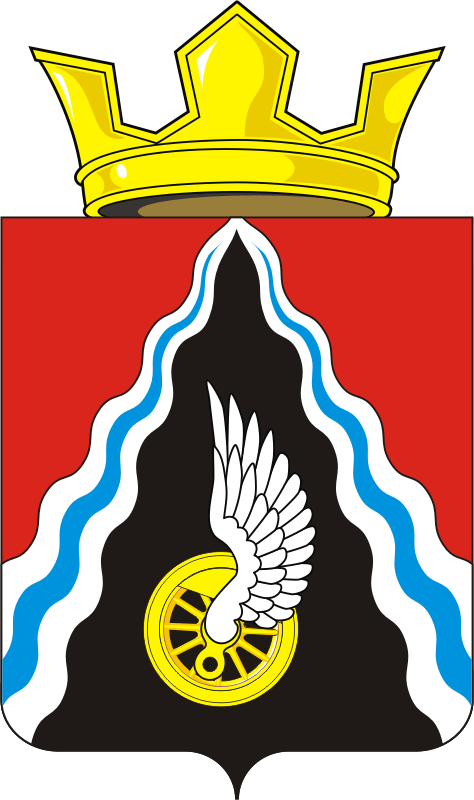 СОВЕТ ДЕПУТАТОВМУНИЦИПАЛЬНОГО ОБРАЗОВАНИЯЮЖНОУРАЛЬСКИЙ СЕЛЬСОВЕТПЕРЕВОЛОЦКОГО РАЙОНАОРЕНБУРГСКОЙ ОБЛАСТИтретьего созываРЕШЕНИЕ «15» апреля 2016 года № 31Бе         «Об установлении средней стоимости 1 кв.м. общей площади жилья на первичном и вторичном рынке для расчета субсидии на строительство и приобретение жилья на ст. Сырт на 2016 год»